花蓮縣 明廉  國民小學 112  學年度 三 年級第 一 學期校訂課程計畫  設計者：＿溫暖小太陽教學群(一)普通班課程類別：    1. ■統整性主題/專題/議題探究課程：溫暖小太陽（孝親尊長）        2.其他類課程：□本土語文/新住民語文□服務學習□戶外教育□班際或校際交流□自治活動□班級輔導□學生自主學習學習節數：每週（ 1 ）節，實施( 4 )週，共( 4 )節。素養導向教學規劃：說明：部定課程採自編者，需經校內課程發展委員會通過，教材內容留校備查。花蓮縣 明廉  國民小學 112  學年度 三 年級第 二 學期校訂課程計畫  設計者：＿溫暖小太陽教學群(一)普通班課程類別：(請勾選並於所勾選類別後填寫課程名稱)    1.■統整性主題/專題/議題探究課程：           溫暖小太陽（孝親尊長）              2.其他類課程：□本土語文/新住民語文□服務學習□戶外教育□班際或校際交流□自治活動□班級輔導□學生自主學習學習節數：每週（ 1 ）節，實施( 4 )週，共( 4 )節。素養導向教學規劃：說明：部定課程採自編者，需經校內課程發展委員會通過，教材內容留校備查。附件一：學習單                                三年    班      號 姓名                       謝謝爸爸為我做的事：                謝謝媽媽為我做的事： 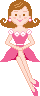 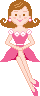        謝謝﹝兄弟姊妹﹞為我做的事：附件二：學習單                                               三年    班    號 姓名：                      這個星期我做了哪些家事？        做完家事的感想：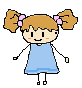 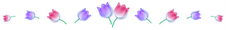 附件三：教師節的由來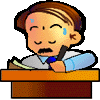 在 中 國 教 育 史 上 ， 孔 子 象 徵 著 「 有 教 無 類 ， 因 材 施 教 」 的 萬 世 師 表 典 型 。 以 六 藝 傳 授 學 生 三 千 多 人 ， 不 論 其 階 級 、 人 品 ， 凡 是 真 心 向 學 ， 他 皆 來 者 不 拒 、 誨 人 不 倦 。春 秋 變 局 中 ， 孔 子 力 學 濟 世 ， 曾 為 匡 正 社 會 而 周 遊 列 國 ， 勸 諫 君 王 行 道 ； 晚 年 ， 整 理 古 代 文 獻 ， 奠 定 中 華 文 化 萬 世 不 易 的 基 石 。 民 國 二 十 八 年 教 育 部 通 令 全 國 將 孔 子 誕 辰 八 月 二 十 七 日 訂 為 教 師 節 。 後 來 經 曆 數 及 考 紀 專 家 將 孔 子 誕 辰 換 算 為 國 曆 應 為 九 月 二 十 八 日 ； 故 於 民 國 四 十 一 年 由 行 政 院 提 請 總 統 明 令 ： 孔 子 誕 辰 及 教 師 節 改 為 九 月 二 十 八 日， 以 紀 念 至 聖 先 師 ， 並 慰 勞 教 師 們 經 年 的 辛 勞 。 每 年 教 師 節 ， 各 地 孔 廟 都 會 舉 行 祭 孔 大 典 ， 以 最 隆 重 的 禮 儀 ， 表 達 對 孔 子 無 上 的 敬 意 。 在 教 育 行 政 單 位 及 各 級 地 方 政 府 所 舉 辦 的 「 慶 祝 教 師 節 大 會 」 中 ， 亦 分 別 頒 發 資 深 及 優 良 教 師 獎 狀 ， 以 表 彰 教 師 們 對 社 會 的 貢 獻 。 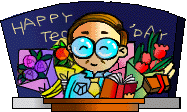 http://www.gio.gov.tw/info/festival_c/teacher/teacher.htm附件四：評量表    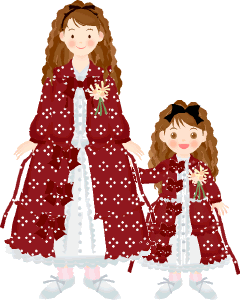                             我是努力的小天使簽名                      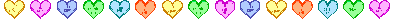 (附件一)              班級：      座號：    姓名：※回家後，可回家詢問出正確答案，看看自己和父母心心相印的指數喔！(附件二)小朋友，看完了「免費的帳單」故事，你是不是感受到了父母對我們無私的付出？其實我們也可以用實際行動，來表達我們對他們的感謝與愛喔！附件二：愛的驚喜袋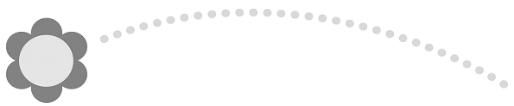 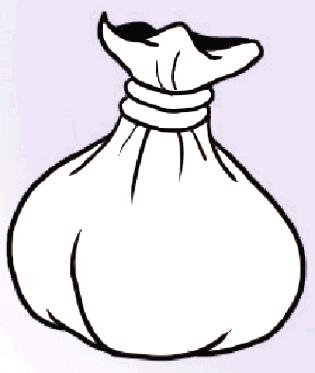 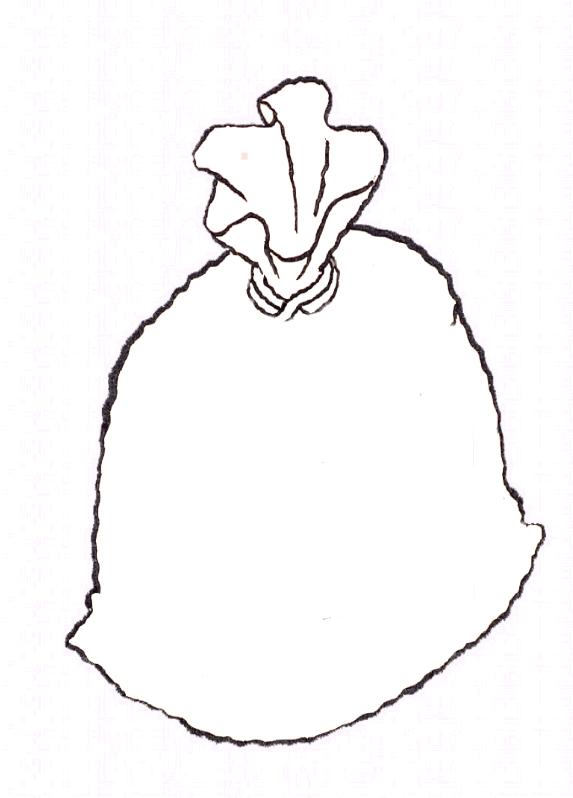 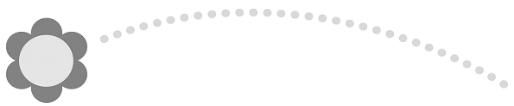 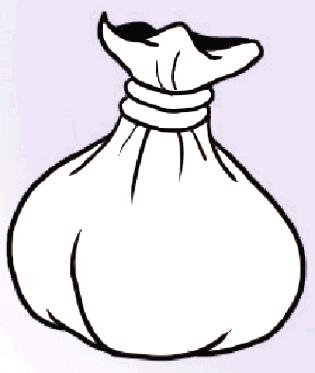 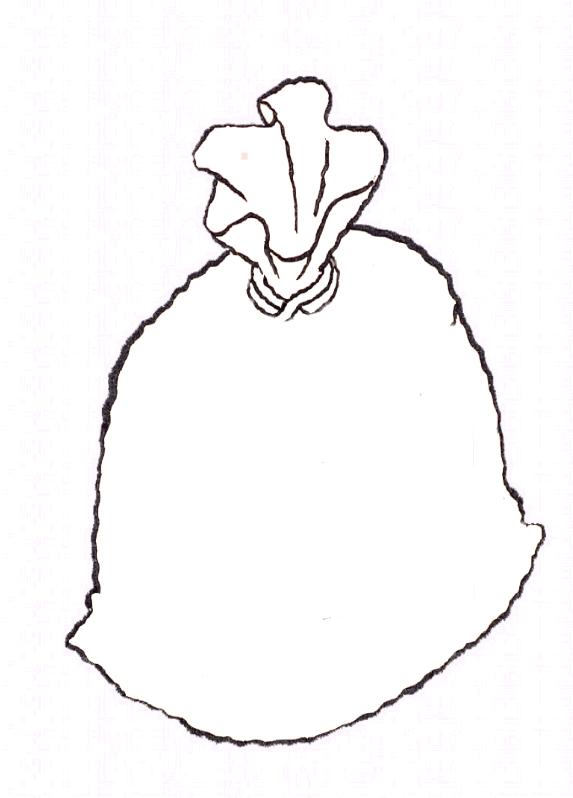      你想在『愛的驚喜袋』裡面放入哪些「驚喜」？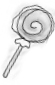  你要把這份「驚喜」送給誰呢？為什麼？我想要把『驚喜袋』送給__________________因為：___________________________________________感恩兌換券回收站發行人簽名：             小朋友，請好好保存使用過後的兌換券，並貼在下面表格中！(附件四)班級：      座號：     姓名：小朋友，如果你臨時有事要出去，爸媽卻不在家，除了可以打手機先跟父母報備之外，隨手留下的便條，也能使家人清楚知道你的行踨，避免家人擔心喔！以下請自行設定一個情境，並完成下面的內容：（1）人物：要和什麼人出去（                                ______________）（2）事情：要做什麼事情（                                    ___________  ）（3）時間：幾點出去、回來（                                    ___________）（4）地方：去什麼地方（                                        ___________）（5）聯絡的方式：（                                             ___________）※將要交待的內容寫成完整的句子：   (附件四)             自我反省記錄表        自省人：小朋友，孝順父母的最好方法，就是不要讓他們擔心。可是我們卻常常只為了自己一時的高興，而忽略了父母的感受。現在請你仔細回想過去曾讓父母擔憂的事，把它們列舉出來，並重新檢視下次若遇到相同的狀況，自己應該如何改善：教學期程核心素養/校本素養學習目標/學習重點單元/主題名稱與活動內容節數教學資源評量方式融入議題實質內涵備註(如協同方式/申請經費)第14週生活-E-B1使用適切且多元的表徵符號 表達自己的想法、與人溝通，並能同理與尊重他人想法。透過討論，認識孝順行為。◎我的小時候	以小朋友小時候的照片呈列，簡述分享與討論爸爸媽媽如何細心呵護、照顧我們的生活。◎玩「老鷹抓小雞」的遊戲：母雞拼命以肉身抵擋老鷹，以保全小雞，來突顯母親的愛是無限的偉大；從中類推到自己的父母也是無私的愛護我們，盡其所能的扶持我們，為我們擋風遮雨，細心照顧我們。◎討論與發表：1.遊戲中的母雞如何保護小雞？2.當我們是幼兒時，父母親是如何照顧我們的？3.讓小朋友分享父母為自己做過 哪些令人難忘又感動的事。4.分組討論如何對為自己付出的人表達感謝之意？◎教師總結：想一想，怎樣才是孝順的行為？1照片1.口頭發表(1)能和同學分享照片內容。(2)能在討論後表達自己的想法(3)能說出一項孝順的行為□實施跨領域或跨科目協同教學(需另申請授課鐘點費)1.協同科目： ＿       ＿ 2.協同節數：＿      ＿＿3.申請鐘點費：__(人)*__(節)*____(元)第15週生活-E- C1覺察自己、他人和環境的關係，體會生活禮儀與團體規範的意義，學習尊重他人。由老師帶領全班討論和角色扮演，從中體會不同角色的重要任務。◎欣賞媽媽生我好辛苦PPT   教師請問小朋友家中的家事如何分配，讓小朋友思考誰做最多家事。◎「角色扮演」   1.以4-6人為一組，扮演家中的成員，從中體會不同角色的重要任務。   2.讓小朋友體會家人要如何相處，分配家事，才能讓家庭的氣氛和樂融融。◎「愛的限時信」學習單：   寫下對家人的感恩，並親自交給家人看。11單槍投影機2. PPT 1.發表至少一項自己的看法。2.實作表現與討論-由老師帶領全班討論和角色扮演，從中體會不同角色的重要任務。【品德教育】品 E1 良好生活習慣與德行。□實施跨領域或跨科目協同教學(需另申請授課鐘點費)1.協同科目： ＿       ＿ 2.協同節數：＿      ＿＿3.申請鐘點費：__(人)*__(節)*____(元)第16週生活-E-C2覺察自己的情緒與行為表現可能 對他人有所影響，用合宜的方式與人友善互動，願意共同完成工作 任務展現尊重、溝通以及合作的技巧。由老師帶領全班討論和角色扮演，從中體會不同角色的重要任務。【承上節】◎觀察家人所做的家事，家裡的誰做了什麼?每天都會做這件家事嗎?你有什麼感覺?◎學習單「我會做家事」：   帶回家記錄一星期中所做的家事，下星期在       課堂中與同學分享。◎教師總結：  1.做任何事都要事先秉告父母，讓父母安心。2.與兄弟姊妹相親相愛、分擔家事。這樣的行為才是孝順的行為。11.家事記錄單1.發表家人家事。2.至少三項自己所做的家事。3.討論-由老師帶領全班討論和角色扮演，從中體會不同角色的重要任務。【品德教育】品 E1 良好生活習慣與德行。品 E3 溝通合作與和諧人際關係□實施跨領域或跨科目協同教學(需另申請授課鐘點費)1.協同科目： ＿       ＿ 2.協同節數：＿      ＿＿3.申請鐘點費：__(人)*__(節)*____(元)第17週生活-E-C1覺察自己、他人的關係，體會生活禮儀與規範的意義，學習尊重他人。透過分享討論真實情境，學習如何孝親尊長。◎ 分享與討論：　1.「愛的限時信」讓家人有什麼反應？　2.讓小朋友報告自己一星期中做了哪些家事？　3.報告自己在學校有哪些尊師的行為？  4.虛心接受同學及師長的勸告也是孝順的行為嗎？◎ 教師總結：     孝親尊長就是在外注意自己的行為舉止，不使家人及師長蒙羞，與兄弟姊妹相親相愛、分擔家事，做個品學兼優的好學生。11.能表現專心聆聽的態度2. 能流暢的發表自己的想法3.能欣賞別人做的好的地方【品德教育】品 E1 良好生活習慣與德行。□實施跨領域或跨科目協同教學(需另申請授課鐘點費)1.協同科目： ＿       ＿ 2.協同節數：＿      ＿＿3.申請鐘點費：__(人)*__(節)*____(元)教學期程核心素養/校本素養學習目標單元/主題名稱與活動內容節數教學資源評量方式融入議題實質內涵備註(如協同方式)第13週A1 身心素質與自我精進C1 道德實踐與公民意識了解父母或長輩從小到大對我們的照顧及付出，進而能以實際行動，勇敢的向對方表達感謝之意。<第一節> 【引起動機】  ◎單元名稱：愛的帳單　  1.(配合附件一；心心相印)進行5分鐘的小測驗，看看自己對於平常辛苦照顧我們的父母或主要照顧者是否瞭解。【發展活動】  ◎ 故事時間「免費的帳單」　  教師展示PPT檔，引導學生閱讀故事。  ◎ 討論與發表：(老師提問，學生自由發表。)    1.想一想從出生到現在是誰一直在關心你？照顧你？    2.他們是如何的關心你？照顧你？有沒有令自己印象深刻的例子？    3.他們對你付出了這麼多，有因此向你收費嗎？為什麼？    4.自己是不是曾向父母做過不合理的要求？(例如：考100分就要禮物或金錢、不想吃的東西就不吃、生日時要買玩具、抱怨父母無法滿足自己想要的事…)    5.我們現在年紀還小，那要如何做才能報答父母對我們的恩情呢？      (請同學回答下面問題，引導出生活中的許多小事皆可表現自己對父母的孝順之情)      Q：父母下班回來很累…      A：倒水、口頭關心、自動自發完成功課…)       Q：父母正忙著煮飯…      A：幫忙洗菜、準備碗筷、照顧弟妹…      Q：家裡有客人來訪時…      A：協助倒茶水或招呼客人 【統整活動】教師引導學生思考父母對孩子不求回報的付出，所以自己也應該盡可能的在日常生活中做個孝順的孩子。交代回家功課(附件二：感恩兌換券)的使用方式。11.單槍投影機2.故事ppt3.學習單1.口語評量:能在問答中說出自己的想法。2.紙筆評量:在習寫學習單中思考自己的行為。【閱讀素養教育】閱 E14 喜歡與他人討論、分享自己閱讀的文本。【品德教育】品 E3 溝通合作與和諧人際關係第14週A1 身心素質與自我精進C1 道德 實踐與 公民意識透過角色互換，了解媽媽一天生活所付出的辛勞，從而能互相體諒並願意分擔家務。<第二節>【引起動機】  ◎單元名稱：小偵探記錄1.繪本故事『媽媽的甜蜜小麻煩』動畫欣賞（文建會兒童文化館～繪本花園）故事大意：今天是特別的一天，因為這是屬於媽媽的日子。小豬妹妹摸下床，開始幫媽媽準備各式各樣的「驚喜」！──幫媽媽作早餐，把牛奶灑了滿地！──作愛心卡片，漿糊紙屑兵荒馬亂！──還把外頭種的水仙花，拔了一大圈！　　面對小豬妹妹準備的「驚喜」，小豬媽媽都假裝不知道，只是悄悄地、微笑地收拾著小豬弄亂的東西。「嚇一跳！」得意洋洋的小豬妹妹，都不知道小豬媽媽的辛苦，還真是媽媽的「甜蜜小麻煩」呢！【發展活動】1.在家裡平常負責照顧你的人是誰？（父母、祖父母或其他長輩，自由回答）2.對照顧的人來說最特別的日子是什麼時候呢？（母親節、父親節或生日…）3.在特別的日子時，你可以怎麼表達對他們的愛呢？（跟媽媽說我愛媽媽；製作卡片或是花朵；幫長輩按摩……）4.在學校上課時，負責照顧你的人又是誰？（師長）5.家中的長輩和學校的師長平常為我們做了哪些事？（自由回答）6.看到大人們為我們做了這麼多，你可以做什麼來減輕他們的辛苦呢？（幫媽媽按摩、做家事、表現乖一點…）7.發下『愛的驚喜袋』學習單，在課堂中完成。【統整活動】1.教師統整：  父母師長對我們的關愛是不分時間地點的，平常在生活中就要對家中長輩及學校師長表達尊敬的態度，用實際的行動讓父母師長放心，這就是孝親尊長的表現。 1文建會繪本動畫1.能專心觀賞影片內容2.口語評量:能參與討論並踴躍舉手發言。【品德教育】品 E3 溝通合作與和諧人際關係第15週A2 系統 思考與 解決問題B1 符號 運用與 溝通表達C1 道德 實踐與 公民意識在生活中能注意生活禮節，且做任何事時都要讓父母或長輩知道，才能讓他們放心。<第三節>【引起動機】  ◎單元名稱：愛的便利貼　  請學生背誦弟子規至「入則孝」篇，並說說看：其中的「出必告，反必面」的意思。【發展活動】    1.Q：小朋友，出門時是否都有告知父母長輩要去哪裡，回家時也有告知父母：「我回來了」？    3.Q：如果父母不在家怎麼辦？      A：可以留紙條。    3.Q：為什麼告知父母自己去哪裡、做哪些事，這麼的重要？ A：不讓父母擔心。    4.老師出來示範一般的說法（媽媽：「我和小志要去運動」）。請小朋友仔細想想句子裡傳達的訊息是否完整？    5.教導小朋友完整的傳達需注意以下要點：   （1）人物：要和什麼人出去       （林小志）   （2）事情：要做什麼事情       （運動）   （3）時間：幾點出去、何時回來       （上午9：00出門、12：00回家）   （4）地方：去什麼地方       （中琉公園）    ※另外，最好留下聯絡方式，如：電話號碼、地址等等。    6.老師出來演示正確的說法     「媽媽，我今天上午9：00要和陳小安去中琉公園玩，中午12：00回家。陳小安手機是0999-111111」。    7.請小朋友出來，按照題目口頭練習。    （1）人物：王小明    （2）事情：看書    （3）時間：下午1：00出門，4：00回家     (4)地方：市立圖書館    8. 配合附件三：愛的便利貼(練習書寫便條)。【統整活動】做任何事都要讓父母知道，才能讓長輩放心。在學校也是一樣，離開教室前及回到教室後，都要知會老師一聲。<第三節結束>11.弟子規讀本2.學習單1.口語評量:能正確說出弟子規字句的意思2.口語評量:能正確說出語句中需具備的關鍵訊息。2.紙筆評量:在習寫學習單中練習書寫便條。【閱讀素養教育】閱 E14 喜歡與他人討論、分享自己閱讀的文本。【品德教育】品 E3 溝通合作與和諧人際關係第16週A1 身心素質與自我精進C1 道德 實踐與 公民意識平時要懂得保重身體，不讓父母或長輩操心，就是孝親尊長的表現。<第四節> 【引起動機】  ◎單元名稱：    詢問小朋友有沒有受傷或生病的經驗，以及當時父母是如何照顧自己的？【發展活動】  ◎ 故事時間「媽媽的眼淚」平常乖巧懂事的小杰今天和班上同學打架了。因為班上同學笑他媽媽是個賣魚的，每天全身都是魚腥味，又臭又髒的。小杰想到他們這樣嘲笑和自己相依為命的媽媽，忍不住就出手了！雖然他自己也被揍了幾拳，臉上有些傷，但是想到能替媽媽出口氣，就覺得自己沒有錯，硬是把腰桿挺得直直的、頭也抬得高高的。回到家後，媽媽知道了這件事，臉色一沉，什麼也不說的就回到房間。直到夜幕低垂，小杰走進房裡，才看到媽媽坐在窗前輕聲的哭泣。原本還帶有些許得意的小杰這時慌了！他不知道媽媽為什麼要哭？   ◎ 討論與發表：(學生自由發表)    1.小杰是個怎樣的小孩？     A：乖巧懂事    2.他在學校發生了什麼事？     A：和同學打架    3.他為什麼要打架？     A：因為同學罵小杰的媽媽。    4.你能想像他當時的心情嗎？     A：生氣、憤怒、得意(打贏了)    5.你覺得小杰和媽媽的感情好不好，從哪裡看得出來？     A：好，因為他們兩人相依為命；因為小杰很在意媽媽，才會和他人打架；小杰會把學校的事告訴媽媽…    6.為什麼媽媽知道小杰打架的事之後要這麼難過？     A：小杰和同學打架，粗暴的行為使媽媽覺得自己沒有教好小杰，所以覺得很羞愧；小杰受傷了，讓媽媽擔心、小杰和同學打架，品行受損…    7.你是不是也曾經做過危險的事情，讓父母擔心？當時的情形？     A：(學生自由發表)    8.你覺得平常生活中，要如何才不會讓父母擔憂？     A：遊戲或運動時的安全事項、不用暴力處理事情、上下學時的注意事項、注意身體健康…  ◎發下附件：自我反省記錄表 【統整活動】「身體髮膚受之父母，不敢毁傷，孝之始也。」雖然我們年紀還小，但是只要我們能認真求學、保重身體，不要讓父母操心，就是孝順的表現。<第四節結束>11.學習單1.口語評量:能完整表達並專心傾聽同學發言。2.紙筆評量:認真積極的完成學習單。【品德教育】品 E3 溝通合作與和諧人際關係時間我做的家事這些家事原來是誰做的   月   日   月   日   月   日   月   日   月   日   月   日   月   日我會努力的任務完全做到繼續努力完全沒做到在外注意自己的行為舉止，不使家人及師長蒙羞。做任何事都要事先秉告父母，讓父母安心。與兄弟姊妹相親相愛、分擔家事。以實際行動，勇敢的向對方表達感謝之意。虛心接受同學及師長的勸告。做個品學兼優的好學生。爸爸(阿公或爺爺)爸爸(阿公或爺爺)媽媽(阿嬤、奶奶)媽媽(阿嬤、奶奶)‧姓名‧生日(國曆)‧年紀‧星座‧血型‧最喜歡的顏色‧最喜歡的偶像‧最喜歡吃的水果‧最喜歡的運動‧最愛看的電視節目‧最喜歡喝的飲料‧最喜歡自己(小孩)做什麼事‧最不喜歡做的事情‧最不喜歡吃的東西‧最不喜歡自己(小孩)做什麼事答對0~5題   → 喔~喔！要再多關心自己的親人喔！答對6~10題  → 你們的感情應該還不錯，繼續加油！答對11題以上→ 看來你們很「麻吉」，真令人羨摹！感恩兌換券免費服務項目：                                          使用人簽名：_____________使用日期：____________服務品質：感恩兌換券免費服務項目：                                          使用人簽名：_____________使用日期：____________服務品質：感恩兌換券免費服務項目：                                          使用人簽名：_____________使用日期：____________服務品質：感恩兌換券免費服務項目：                                          使用人簽名：_____________使用日期：____________服務品質：感恩兌換券免費服務項目：                                          使用人簽名：_____________使用日期：____________服務品質：感恩兌換券免費服務項目：                                          使用人簽名：_____________使用日期：____________服務品質：感恩兌換券免費服務項目：                                          使用人簽名：_____________使用日期：____________服務品質：感恩兌換券免費服務項目：                                          使用人簽名：_____________使用日期：____________服務品質：事件原因父母可能產生的心情和想法？我可以怎麼做？晚歸放學後，去同學家玩。心情：擔心想法：會不會遇到壞人？先告訴父母早一點回家心情：想法：心情：想法：心情：想法：心情：想法：